PROGRAMOS APRAŠASSlaugytojo padėjėjo modulinė profesinio mokymo programa skirta kvalifikuotam slaugytojo padėjėjui parengti, kuris gebėtų tenkinti higienines paciento reikmes, slaugyti pacientą ir padėti slaugos specialistui arba akušeriui atliekant slaugos ar akušerijos veiksmus, tvarkyti pacientų išskyras ir sekretus, atlikti kitus techninius slaugos darbus.Asmuo, įgijęs slaugytojo padėjėjo kvalifikaciją, galės dirbti asmens sveikatos priežiūros įstaigose, turinčiose galiojančią įstaigos asmens sveikatos priežiūros licenciją teikti bendrosios praktikos slaugos ir (ar) kitas asmens sveikatos priežiūros paslaugas, kurias pagal teisės aktų reikalavimus kartu su kitais asmens sveikatos priežiūros specialistais turi teikti ir slaugytojo padėjėjas.KOMPETENCIJŲ APRAŠAS:Atlikti paciento higieninę priežiūrą.Padėti maitinti pacientą.Supažindinti pacientą su laikina gyvenamąja aplinka asmens sveikatos priežiūros įstaigoje.Padėti slaugos specialistui arba akušeriui slaugyti pacientą.Padėti slaugos specialistui paruošti ir atlikti pacientui reabilitacines procedūras.Rūpintis mirštančiais pacientais bei jų artimaisiais.Surinkti paprastus ėminius tyrimams, pakuoti ir gabenti juos į laboratoriją slaugos specialistui prižiūrint.Prižiūrėti vemiantį, zonduojamą, drenuojamą pacientą, prižiūrėti kateterį ir sekti diurezę, stebėti tuštinimąsi ir šlapinimąsi slaugos specialistui prižiūrint.Gaminti ir naudoti dezinfekcinius tirpalus.Stebėti infuzijas, paruošti ir prižiūrėti slaugos priemones, kurių reikia slaugos veiksmams atliktiTvarkyti mirusiuosius.KVALIFIKACIJA, SUTEIKIAMA BAIGUS PROGRAMĄIŠDUODAMAS MOKYMOSI PASIEKIMUS ĮTEISINANTIS DOKUMENTASPROGRAMOS MODULIAI--------------------------------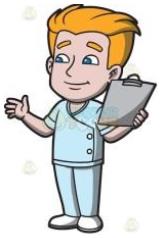 SLAUGYTOJO PADĖJĖJO MODULINĖ PROFESINIO MOKYMO PROGRAMAProgramos valstybinis kodas:T43091302 Pavadinimas lietuvių kalba:Slaugytojo padėjėjo modulinė profesinio mokymoprogramaPavadinimas anglų kalba:Nurse assistant modular vocational training programmeProgramos lygmuo:Profesinis mokymasŠvietimo sritis:Sveikatos priežiūraŠvietimo posritis:Slauga ir akušerijaMinimalus išsilavinimas norint mokytis ar studijuoti programoje:Vidurinis išsilavinimasSveikatos reikalavimai:NėraApimtis kreditais:50Kvalifikacijos požymisKvalifikacijos pavadinimasLietuvos kvalifikacijųsandaros lygisEuropos kvalifikacijųsandaros lygisProfesinė kvalifikacijaSlaugytojo padėjėjasIV4Dokumento kodasDokumento pavadinimasDokumento pavadinimas (anglų kalba)4101Profesinio mokymo diplomasVocational education  and training diplomaValstybinis kodasPavadinimasLTKS lygisApimtis (kreditais)Įgyjamos kompetencijos409131321Higieninių paciento reikmių tenkinimasIV10Atlikti paciento higieninę priežiūrą.Padėti maitinti pacientą.409131322Paciento slaugymas ir pagalba atliekant slaugos ar akušerijos veiksmusIV20Supažindinti pacientą su laikina gyvenamąja aplinka asmens sveikatos priežiūros įstaigoje.Padėti slaugos specialistui arba akušeriui slaugyti pacientą.Padėti slaugos specialistui paruošti ir atlikti pacientui reabilitacines procedūras.Rūpintis mirštančiais pacientais bei jų artimaisiais.409131327Pacientų išskyrų ir sekretų tvarkymasIV10Surinkti paprastus ėminius tyrimams, pakuoti ir gabenti juos į laboratoriją slaugos specialistui prižiūrint.Prižiūrėti vemiantį, zonduojamą, drenuojamą pacientą, prižiūrėti kateterį ir sekti diurezę, stebėti tuštinimąsi ir šlapinimąsi slaugos specialistui prižiūrint.409131323Techninių slaugos darbų atlikimasIV5Gaminti ir naudoti dezinfekcinius tirpalus.Stebėti infuzijas, paruošti ir prižiūrėti slaugos priemones, kurių reikia slaugos veiksmams atlikti.Tvarkyti mirusiuosius.4000004Įvadas į darbo rinkąIV5Formuoti darbinius įgūdžius realioje darbo vietoje.